ҠАРАР                                                                                                  РЕШЕНИЕСовета сельского поселения Улу-Телякский сельсовет муниципального района  Иглинский  район Республики Башкортостан двадцать седьмого созываОб отчете   исполнения  бюджета сельского  поселения  Улу-Телякский сельсовет  муниципального района Иглинский район Республики Башкортостан за 9 месяцев  2017 года	Заслушав и обсудив об отчете исполнения бюджета сельского поселения Улу-Телякский сельсовет муниципального района Иглинский район Республики Башкортостан за 9 месяцев 2017 года Совет сельского поселения Улу-Телякский сельсовет муниципального района Иглинский район Республики Башкортостан решил: 	1.Отчет об исполнении бюджета сельского поселения Улу-Телякский сельсовет муниципального района Иглинский район Республики Башкортостан за 9 месяцев 2017 года утвердить (согласно приложения № 1).	2.Обнародовать отчет об исполнении бюджета сельского поселения Улу-Телякский сельсовет муниципального района Иглинский район Республики Башкортостан на стенде информации в администрации СП Улу-Телякский сельсовет.	3.Контроль за исполнением настоящего решения возложить на постоянную комиссию по бюджету, налогам, вопросам муниципальной собственности ( пред.комиссии Пикан А.П.)           Председатель Совета  					И.Ф.Закиров				23октября  2017 года    № 240									Приложение №1									к  решению Совета  сельского  поселения Улу-									Телякский сельсовет муниципального района  									Иглинский район Республики Башкортостан									от 23октября  2017 года №240БАШҠОРТОСТАН РЕСПУБЛИКАҺЫ ИГЛИН РАЙОНЫ
МУНИЦИПАЛЬ РАЙОНЫНЫҢ 
ОЛО ТЕЛӘК АУЫЛ СОВЕТЫАУЫЛ  БИЛӘМӘҺЕ  СОВЕТЫ 452425, ОлоТеләкауылы, Ленин урамы, 14аТел./факс (34795) 2-44-58/2-44-18e-mail: ulu-telyakselsovet@mail.ru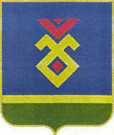 СОВЕТ СЕЛЬСКОГО ПОСЕЛЕНИЯУЛУ-ТЕЛЯКСКИЙ СЕЛЬСОВЕТ   МУНИЦИПАЛЬНОГО РАЙОНА ИГЛИНСКИЙ РАЙОН
РЕСПУБЛИКИ  БАШКОРТОСТАН 452425, с. Улу-Теляк, ул. Ленина, 14аТел./факс (34795) 2-44-58/2-44-18e-mail: ulu-telyakselsovet@mail.ruОтчет об исполнении  бюджета сельского поселения Улу-Телякский сельсовет муниципального района Иглинский район за 9 месяцев 2017 годаОтчет об исполнении  бюджета сельского поселения Улу-Телякский сельсовет муниципального района Иглинский район за 9 месяцев 2017 годаОтчет об исполнении  бюджета сельского поселения Улу-Телякский сельсовет муниципального района Иглинский район за 9 месяцев 2017 годаОтчет об исполнении  бюджета сельского поселения Улу-Телякский сельсовет муниципального района Иглинский район за 9 месяцев 2017 годаОтчет об исполнении  бюджета сельского поселения Улу-Телякский сельсовет муниципального района Иглинский район за 9 месяцев 2017 годав руб.Наименование показателяКлассификацияКлассификацияУточненныйОтчетНаименование показателяКлассификацияКлассификацияплан на  2017 годза 9 месяцев 2017 годаДоходыДоходыДоходы4 308 320,003 397 278,69Налог на доходы физических лицНалог на доходы физических лиц\1010200000\\\\445 000,00362145,07Единый сельхоз. налогЕдиный сельхоз. налог\1050301001\\\ \Налог на имущество физических лицНалог на имущество физических лиц\1060100000\\\\78 000,0014 568,82Земельный налогЗемельный налог\1060600000\\\\450 000,00299 533,43Госпошлина                                  Госпошлина                                  \1080402001000\\\\12 000,0013 025,00Аредная плата за имуществоАредная плата за имущество\1110503510\\\\270 000,00224 280,23Доходы от оказания платных услуг (работ)Доходы от оказания платных услуг (работ)\113019000\\\50 000,0078 508,88Прочие неналоговые доходыПрочие неналоговые доходы\1170500000\\\\100 000,00366 496,26Субвенции бюджетам поселенийСубвенции бюджетам поселений\2020000000\\\\160 000,00120 000,00Дотации бюджетам поселенийДотации бюджетам поселений\2020000000\\\\1 405 000,00819 581,00Дотации бюджетам поселенийДотации бюджетам поселений\2020000000\\\\Прочие субсидии бюджетам сельских поселенийПрочие субсидии бюджетам сельских поселений\2020299910\\\ \72 800,00Прочие межбюджетные трансферты, передаваемые бюджетам поселенийПрочие межбюджетные трансферты, передаваемые бюджетам поселений\2020401410000\\\\600 000,00600 000,00Прочие межбюджетные трансферты, передаваемые бюджетам поселенийПрочие межбюджетные трансферты, передаваемые бюджетам поселений\20204999100000\\\\600 000,00450 000,00Прочие безвозмездные поступления в бюджеты сельских поселений от бюджетов муниципальных районовПрочие безвозмездные поступления в бюджеты сельских поселений от бюджетов муниципальных районов\2020905410\\\\\65 520,0049 140,00РасходыРасходыРасходы4 308 320,003 309 255,10Общегосударственные вопросыОбщегосударственные вопросы\0102\\\\\522 000,00440 331,78Общегосударственные вопросыОбщегосударственные вопросы\0104\\\\1 367 192,061110305,31Мобилизационная и вневойсковая подготовкаМобилизационная и вневойсковая подготовка\0203\\\\\160 000,00120 000,00Обеспечение пожарной безопасностиОбеспечение пожарной безопасности\0310\\\\\278 443,18194 249,49Другие вопросы в области национальной безопасностиДругие вопросы в области национальной безопасности\0314\\\300,00Дорожное хозяйство (дорожные фонды)Дорожное хозяйство (дорожные фонды)\0409\\\\\600 000,00501 771,20Другие вопросы в области национальной экономикиДругие вопросы в области национальной экономики\0412\\\54 324,0054 324,00Жилищное хозяйствоЖилищное хозяйство\0501\\\17 798,825 526,45Коммунальное хозяйство Коммунальное хозяйство \0502\\10 000,0010 000,00БлагоустройствоБлагоустройство\0503\\\\\1 094 741,94685606,87Социальное обеспечение населенияСоциальное обеспечение населения\1003\\\\\9152075140Физическая культураФизическая культура\1101\\\\112000112000Дефицит бюджета (со знаком минус)Дефицит бюджета (со знаком минус)Дефицит бюджета (со знаком минус)0,0088 023,59